АДМИНИСТРАЦИЯ ВЕСЬЕГОНСКОГО МУНИЦИПАЛЬНОГО ОКРУГАТВЕРСКОЙ ОБЛАСТИП О С Т А Н О В Л Е Н И Е                                                                               г. Весьегонск                    02.03.2023                                                                                                                                    № 52В соответствии с Федеральным законом от 31.07.2020 № 248-ФЗ «О государственном контроле (надзоре) и муниципальном контроле в Российской Федерации», постановлением Правительства Российской Федерации от 07.12.2020 № 2041 «Об утверждении требований к подготовке докладов о видах государственного контроля (надзора), муниципального контроля и сводного доклада о государственном контроле (надзоре), муниципальном контроле в Российской Федерации» п о с т а н о в л я е т:1.Утвердить доклад о правоприменительной практике в сфере осуществления Администрацией Весьегонского муниципального округа муниципального контроля в сфере благоустройства на территории Весьегонского муниципального округа за 2022 г. (прилагается).
2.Настоящее постановление вступает в силу со дня его принятия и подлежит официальному опубликованию в газете «Весьегонская жизнь» и размещению на официальном сайте Администрации Весьегонского муниципального округа в информационно-телекоммуникационной сети Интернет.3.Контроль за выполнением настоящего постановления возложить на заместителя Главы Администрации Весьегонского муниципального округа по ЖКХ и благоустройству территории Весьегонского муниципального округа А.В.Козлова.4.Настоящее постановление вступает в силу со дня его принятия.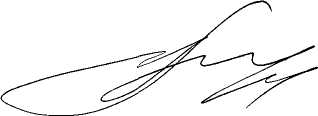 Глава Весьегонскогомуниципального округа                                                                                           А.В. ПашуковПриложениек постановлению АдминистрацииВесьегонского муниципального округаот 02.03.2023 № 52Доклад о результатах правоприменительной практикипри осуществлении муниципального контроля в сфере благоустройствана территории Весьегонского муниципального округа в 2022 годуНастоящий доклад подготовлен в соответствии с частью 3 статьи 47 Федерального закона от 31.07.2020 № 248-ФЗ «О государственном контроле (надзоре) и муниципальном контроле в Российской Федерации», постановлением Правительства Российской Федерации от 07.12.2020г. №2041 «Об утверждении требований к подготовке докладов о видах государственном контроле (надзора), муниципального контроля и сводного доклада о государственном контроле (надзоре), муниципальном контроле в Российской Федерации».1. Общие сведения о  муниципальном контроле  в сфере благоустройства на  территории муниципального образования      Муниципальный контроль в сфере благоустройства на территории муниципального образования осуществляется на основании следующих нормативных правовых актов: -Федерального закона от 31.07.2020 № 248-ФЗ «О государственном контроле (надзоре) и муниципальном контроле в Российской Федерации»;-Федерального закона от 06.10.2003 № 131-ФЗ «Об общих принципах организации местного самоуправления в Российской Федерации»;-Устава Весьегонского муниципального округа;-Решения Думы Весьегонского муниципального округа от 19 апреля 2022 года № 216 «Об утверждении Положения о муниципальном контроле в сфере благоустройства на территории Весьегонского муниципального округа».      Предметом муниципального контроля на территории Весьегонского муниципального округа является соблюдение юридическими лицами, индивидуальными предпринимателями, гражданами (далее - контролируемые лица) правил благоустройства на территории муниципального образования, в том числе требований к обеспечению доступности для инвалидов объектов социальной, инженерной и транспортной инфраструктур и предоставляемых услуг.Объектами муниципального контроля согласно Положения  являются:-деятельность, действия (бездействие) контролируемых лиц, в рамках которых должны соблюдаться обязательные требования в сфере благоустройства, в том числе предъявляемые к контролируемым лицам, осуществляющим деятельность, действия (бездействие);-здания, помещения, сооружения, линейные объекты, территории, включая водные, земельные и лесные участки, оборудование, устройства, предметы, материалы, транспортные средства и другие объекты, которыми контролируемые лица владеют и (или) пользуются и к которым предъявляются обязательные требования в сфере благоустройства (далее - производственные объекты).     Положением о муниципальном контроле в сфере благоустройства на территории муниципального образования Весьегонский муниципальный округ определены ключевые показатели вида контроля и их целевые значения.       Случаев причинения контролируемыми лицами вреда жизни и здоровью граждан, вреда животным, растениям, окружающей среде, объектам культурного наследия (памятникам истории и культуры) народов Российской Федерации, имуществу физических и юридических лиц, безопасности государства, возникновения чрезвычайных ситуаций природного и техногенного характера не установлено.     -доля устраненных нарушений из числа выявленных нарушений обязательных требований - 0%;     -доля выполнения плана проведения плановых контрольных мероприятий на очередной календарный год - 0%;     -доля обоснованных жалоб на действия (бездействие) контрольного органа и (или) его должностного лица при проведении контрольных мероприятий - 0%;     -доля отмененных результатов контрольных мероприятий - 0%;     -доля контрольных мероприятий, по результатам которых были выявлены нарушения, но не приняты соответствующие меры административного воздействия - 0%;     -доля вынесенных судебных решений о назначении административного наказания по материалам контрольного органа – 0%;     -доля отмененных в судебном порядке постановлений по делам об административных правонарушениях от общего количества вынесенных контрольным органом постановлений, за исключением постановлений, отмененных на основании статей 2.7 и 2.9 Кодекса Российской Федерации об административных правонарушениях - 0%.2. Сведения об организации муниципального контроляв сфере благоустройства на  территории муниципального образованияМуниципальный контроль в сфере благоустройства на  территории муниципального образования Весьегонский муниципальный округ  осуществляется на основе управления рисками причинения вреда (ущерба), определяющего выбор профилактических мероприятий и контрольных мероприятий, их содержание (в том числе объем проверяемых обязательных требований), интенсивность и результаты, при этом администрацией на постоянной основе проводится мониторинг (сбор, обработка, анализ и учет) сведений, используемых для оценки и управления рисками причинения вреда (ущерба).       Положением о муниципальном контроле в сфере благоустройства на  территории муниципального образования предусмотрены  категории риска причинения вреда (ущерба): значительный риск, средний риск, умеренный риск, низкий риск и критерии отнесения объектов контроля к категориям риска.       Непосредственное осуществление муниципального контроля в сфере благоустройства возлагается на отделжилищно-коммунального хозяйства и благоустройства территории Весьегонского муниципального округа Тверской области.       В 2022 году жалоб на действия должностных лиц органа контроля не поступало.3. Сведения о профилактике рисков причинения вреда (ущерба)При осуществлении муниципального контроля контрольный орган проводит следующие виды профилактических мероприятий:1) информирование;2) обобщение правоприменительной практики;3) объявление предостережения;4) консультирование;5) профилактический визит;      В целях реализации механизмов открытости, а также информирования граждан и юридических лиц на официальном сайте Администрации муниципального образования размещалась информация о нормативно-правовом регулировании вида контроля.4. Сведения о контрольных мероприятияхМуниципальный контроль осуществляется Контрольным органом посредством организации проведения следующих плановых и внеплановых контрольных мероприятий: инспекционный визит, рейдовый осмотр, документарная проверка, выездная проверка – при взаимодействии с контролируемыми лицами; наблюдение за соблюдением обязательных требований, выездное обследования – без взаимодействия с контролируемыми лицами, а также в рамках проведения профилактических мероприятий. Поскольку все объекты муниципального контроля в сфере благоустройства относятся к категории низкого риска,а также в соответствии спостановлением Правительства РФ от 10.03.2022 № 336 «Об особенностях организации и осуществления государственного контроля (надзора), муниципального контроля» (далее – Постановление № 336), которым предусмотрен запрет на проведение до конца 2022 года плановых проверок, плановые контрольные мероприятия в 2022 году не проводились.       Также, внеплановые проверки в 2022 году не проводились, в связи с отсутствием оснований, так как внеплановые проверки проводятся исключительно только по тем основаниям, которые указаны в п. 3 Постановления № 336.        Обращения,  жалобы от граждан и юридических лиц  в 2022 году не поступали.       Протоколы об административных правонарушениях не составлялись.5. Выводы и предложения по итогам организации иосуществления вида контроляВ целях недопущения нарушений  обязательных требований законодательства Российской Федерации в сфере благоустройства на территории муниципального образования на официальном сайте Администрации муниципального образования размещаются нормативные правовые акты, содержащие обязательные требования, оценка соблюдения которых является предметом муниципального контроля, а также актуальная информация по вопросам соблюдения требований действующего законодательства.В целях улучшения осуществления муниципального контроля в сфере благоустройства необходимы обучающие семинары для специалистов, осуществляющих муниципальный контроль в сфере благоустройства для правильного применения на практике положений действующего законодательства в области осуществления муниципального контроля в сфере благоустройства.Об утверждении доклада о правоприменительной практике в сфере осуществления Администрацией Весьегонского муниципального округа муниципального контроля в сфере благоустройства на территории Весьегонского муниципального округа за 2022г. 